12 Month Wine Locker Agreement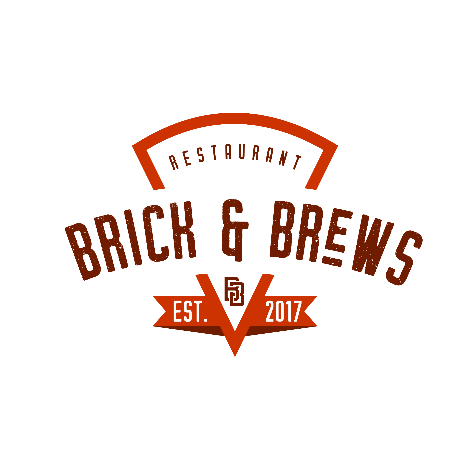 Date: ____________
Last name to be displayed on locker: ____________________________________Primary locker member name: _________________________________________Street address: ______________________________________________________City: ________________________ State: __________ Zip code: ______________Telephone #: ______________________Email address: ______________________________________________________Up to three additional people may access your wine locker:_______________________________________________________________________________________________________________________________________________________________________________________The annual membership fee for a locker, holding up to 6 bottles of wine is $120.  This is renewable on your anniversary date. You must purchase your wine directly from Brick & Brews.  Prices of wine will be very reasonable.  The wine is held at the average temperature of the restaurant (68-72 degrees).  If you call 2 hours in advance of joining us, we will chill your selected white wines and bring your red wines to the temperature of 55-60 degrees.There is a $5 corkage fee on all bottles of wine consumed at Brick & Brews.  You may take with you any unfinished bottle of wine as long as it is corked.By signing below, you agree to the terms within this agreement:
________________________________________              ____________________
Signature								Date
Please mail this agreement along with a check made out to Brick & Brews in the amount of $120.  32907 Tamina Rd. Suite E., Magnolia, TX  77354